Методическое обеспечение организации образования обучающихся с нарушениями зрения в дистанционном формате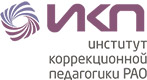 Сценарий урока для обучающихся с нарушениями зрения по учебному предмету «Окружающий мир» в 1 классе на тему «Здоровый образ жизни: профилактика вредных привычек» Цель: формирование у обучающихся ценностного отношения к собственному здоровью, стремления к здоровому образу жизни.ЗадачиОбразовательные:1. Сформировать у обучающихся правильное представление о здоровье, негативное отношение к вредным привычкам.2. Раскрыть значение и роль сна, правильного питания, соблюдения режима дня, активной деятельности и активного отдыха, отсутствия вредных привычек.3. Закрепить и расширить знания о ЗОЖ и его принципах.Коррекционно-развивающие:1. Развивать высшие психические функции (слуховое внимание; регуляторную память; логическое мышление при анализе и классификации объектов).2. Обогащать и расширять словарный запас обучающихся в области экологии, животного и растительного мира.3. Развивать общую моторику, координацию движений.4. Развивать умение интерпретировать и обобщать полученную информацию, делать выводы, аргументировать свой ответ.5. Развивать коммуникативные навыки.6. Формировать навык соотношения понятия с представлением об этом объекте/предмете.Воспитательные:1. Воспитывать культуру поведения при фронтальной работе (уважать мнение каждого, не перебивать друг друга, не оскорблять), воспитывать доброжелательность, приветливость друг к другу.2. Воспитывать ответственность, аккуратность, любознательность, дисциплинированность, потребность к получению новых знаний. 3. Развивать самостоятельность, познавательные интересы, ответственность за сохранение своего здоровья.4. Воспитывать стремление к сохранению своего здоровья, соблюдению режима дня, правильного питания.Универсальные учебные действия (УУД)Познавательные УУД: сравнивать объекты окружающего мира, устанавливать основания для сравнения, устанавливать аналогии; классифицировать предложенные объекты; находить закономерности и противоречия в рассматриваемых фактах, данных и наблюдениях на основе предложенного алгоритма; выявлять недостаток информации для решения учебной (практической) задачи на основе предложенного алгоритма.Регулятивные УУД: самостоятельно планировать алгоритм решения учебной задачи; предвидеть трудности и возможные ошибки; контролировать процесс и результат выполнения задания, корректировать учебные действия при необходимости; адекватно принимать оценку своей работы; планировать работу над ошибками; находить ошибки в своей и чужих работах, устанавливать их причины, принимать и сохранять учебную задачу, планировать необходимые действия; адекватно оценивать свои достижения.Коммуникативные УУД: участвовать в общей беседе, соблюдая правила речевого поведения, слушать и отвечать на вопросы, высказывать и обосновывать свою точку зрения, осуществлять совместную деятельность в группе. Планируемые результатыЛичностные результаты: становление у обучающихся активной жизненной позиции по данной проблеме, желание приобретать новые знания, владение начальными навыками адаптации в мире.Метапредметные результаты: умение сравнивать и классифицировать объекты окружающего мира и проводить аналогии, самостоятельно планировать алгоритм решения учебной задачи; способность преодолевать трудности, находить и исправлять ошибки; умение участвовать в общей беседе.Предметные результаты: умение различать факторы, укрепляющие здоровье, и факторы, влияющие на него негативно; конструирование правил здорового образа жизни, формирование негативного отношения к вредным привычкам, понимание важности сохранения здоровья со школьного возраста.*слайды мультимедийной презентации к уроку имеют аудиосопровождение.ЭтапСлова учителяСлова обучающихсяМетодический комментарий1. ОрганизационныйПриветствие(слайд 1)Здравствуйте, ребята!Эмоциональный настройКупить можно много:Игрушку, компьютер,Смешного бульдога,Стремительный скутер,Коралловый остров(Хоть это и сложно),Но только здоровьеКупить невозможно. Оно нам по жизниВсегда пригодится.Заботливо надоК нему относиться.- Здравствуйте!Создание доброжелательной обстановки2. ОсновнойАктуализация знанийПомните, на прошлом уроке мы говорили с вами о воде, её значении в мире и жизни человека. Помните сколько должен выпивать воды в день человек? - Молодцы!Введение в тему урока(слайд 2)Сегодня наш урок хочу начать с одной притчи. А вы внимательно слушайте. Каков смысл этой притчи? Если ты хочешь что-то иметь, для этого обязательно надо потрудиться. Ничего даром не дается. Если хочешь быть здоровым, значит надо вести здоровый образ жизни. Работая над собой, искореняя свои вредные привычки, - человек делает себя сам. Каждый человек - кузнец собственного здоровья. Определение цели и задач урокаСамый драгоценный подарок от Бога — это здоровье, о нем мы сегодня и будем говорить, а еще узнаем правила здорового образа жизни, и какие могут быть вредные привычки.Получение новых знанийСегодня мы будем говорить о здоровье. А именно о здоровом образе жизни его принципах и вредных привычках.- Ребята, а что такое здоровье, как вы думаете? (слайд 3)Давайте узнаем. Здоровье — это не отсутствие болезней, а состояние полного физического, душевного и социального благополучия. - Ребята, а что для вас здоровый образ жизни? Из каких ключевых моментов состоит здоровый образ жизни? Посмотрим составляющие здорового образа жизни человека. (слайд 5)- Остановимся поподробнее на здоровом питании. Что это такое? Каким должно быть правильное питание? - Отлично! А теперь давайте выполним интересное задание прямо из кафе «Здоровьишко». (слайд 6)- Выберите продукты, которые можно отнести к правильному питанию.Учитель перечисляет блюда и провоцирует детей, предлагает заказать «Кока-колу», т. к. она сладкая, вкусная и безвредная. Дети должны убедить своих товарищей в ошибочности такого мнения. Выбор детей за правильным здоровым меню. - Молодцы! Несмотря на мои уговоры заказать неполезную еду, вы сделали правильный выбор! Ваш заказ состоит из полезных блюд, которые составляют правильное питание. Давайте подытожим основные правила здорового питания. (слайд 6)1. Питание человека должно быть полноценным. В нем должны присутствовать белки (мясо, рыба, яйца, творог), жиры (сливочное, подсолнечное масло, животные жиры, орехи) и углеводы (хлеб, крупы, сахар). Необходимы и минеральные соли.2. Питание должно быть регулярным. Учащимся следует принимать пищу 4–5 раз в сутки: на завтрак, обед, полдник, ужин и перед сном обезжиренный кефир.3. Умеренность – мать здоровья. Не переедайте, не перегружайте свой желудок.4. Во время приема пищи нельзя разговаривать, торопиться, есть слишком горячее или острое блюдо. (слайд 7)- А теперь, ребята, переходим к следующему заданию. Я буду зачитывать вам начала разных пословиц. После начала каждой пословицы будет предложено несколько вариантов ее окончания, вам нужно выбрать и назвать правильный вариант. Тот, кто правильно закончит пословицу, услышит сразу после своего ответа музыкальный сигнал (слабовидящие обучающиеся выполняют задание, ориентируясь на слайд презентации).1. От хорошего сна… 2. Сон – лучшее …3. Выспишься – …4. Выспался – будто вновь …(слайд 7)Сон очень положительно влияет на организм человека. Как вы думаете, сколько нужно спать взрослому человеку? Раньше утверждалось, что ребенок – 10–12 часов, подросток – 9–10 часов, взрослый – 8 часов. Сейчас многие приходят к мнению, что это все индивидуально, но в среднем нужно спать не менее 8 часов и не более 10, чтобы чувствовать себя бодрым и отдохнувшим.Динамическая пауза (зрительная гимнастика)- Пусть наши глазки немножко отдохнут, послушайте стихотворение и повторяйте движения.Наши глазки отдыхают,Упражнения выполняют.Глазками Через речку мост построим. (Взглядом рисуют мост).Нарисуем букву о, получается легко. (Глазами рисуют букву о).Вверх поднимем, глянем вниз, (Глаза поднимают вверх, опускают вниз).Вправо, влево повернем, (Глаза смотрят вправо-влево).Заниматься вновь начнем. (Глазами смотрят вверх, вниз.).Динамическая пауза для слепых обучающихся (активная физкультминутка) (инструкция в аудиозаписи). - А теперь поговорим о спорте и активном отдыхе. Один мудрец сказал: «Люди с самого рождения жить не могут без движения». Вы согласны с ним? Если да, почему? А вы занимаетесь спортом? Каким? (слайд 9-16)- Сейчас мы проверим, как хорошо вы знаете разные виды спорта. - Вы отлично знаете различные виды спорта! Динамическая пауза (физкультминутка)(слайд 17)- А теперь время и нам с вами размяться. Время физминутки! (инструкция в аудиозаписи).Передохнули, присаживаемся... Ребята, а что такое режим дня? (слайд 18)- Режим дня – это установленный распорядок жизни, дел, действий. Это очень важно для здоровья!Проверка качества усвоения знаний(слайд 19-20)А теперь время задания. Сейчас я подробно опишу 2 картинки, и скажите, какой из мальчиков соблюдает режим дня, и объясните, почему вы так думаете. - Все верно ребята, это картинка №2, потому что мальчик кушает полезные овощи, улыбается, полон сил. А что не так с мальчиком на первой картинке? - Все верно! Эти мальчики уже давно сидят за компьютером, у них болят глаза. Молодцы, идем дальше!Получение новых знаний- Ребята, а что такое привычка? (слайд 21)- Привычка – сложившийся способ поведения, осуществление которого в определенных ситуациях приобретает для человека характер потребности- Что такое вредная привычка? (слайд 22)- Вредная привычка – закрепленный в личности способ поведения, агрессивный по отношению к самой личности или обществу. Вредные привычки серьезно ухудшают состояние здоровья человека – физическое и психическое.Проверка качества усвоения знаний (слайд 23-30)- Давайте проверим, как хорошо вы усвоили сегодняшний урок. Отгадайте загадки. - Теперь я буду описывать картинки, скажите, какие относятся к здоровым привычкам, а какие к плохим. (слайд 36)Давайте каждый сейчас скажет, какую полезную привычку он уже делает или хочет выработать в ближайшее время.Мы за здоровый образ жизни. «Мы говорим: нет вредным привычкам!»1). Что такое здоровье?2). Я буду называть основные составляющие здорового образа жизни и вредные привычки. Если вы услышите составляющую ЗОЖ - хлопайте в ладоши, если вредную привычку – топайте ножками. Правильное питание, курение, алкоголь, сон, режим дня, наркотики, активный отдых, спорт, грызть ногти. Молодцы!3). Сколько часов нужно спать, чтобы чувствовать себя бодрым и отдохнувшим?- 1,5 литра.- Нужно заниматься спортом, не есть вредную пищу, гулять на свежем воздухе.- Есть много овощей фруктов, не есть чипсы.- Молодеешь.- Лекарство.- Помолодеешь.- Родился.- 8 часов.- Баскетбол, футбол, хоккей, плавание, бокс, волейбол, шахматы, бег.- Режим дня — это распорядок дня.- Баскетбол, хоккей, футбол, плавание, бокс, шахматы, волейбол, бег.- Хорошие – чистить зубы, заниматься спортом.- Плохие – грызть ногти, есть вредную еду, читать в темнотеЗдоровье – это отсутствие болезней.- От 8 до 10 часов.Прогнозирование темы и целей урокаБеседаПоддержание познавательного интересаБеседаБеседа3. Заключительный- Ребята, вы сегодня на уроке хорошо работали, отвечали на все вопросы, думали, рассуждали. Спасибо большое вам за урок!Спасибо!Метод педагогической поддержки – похвала.